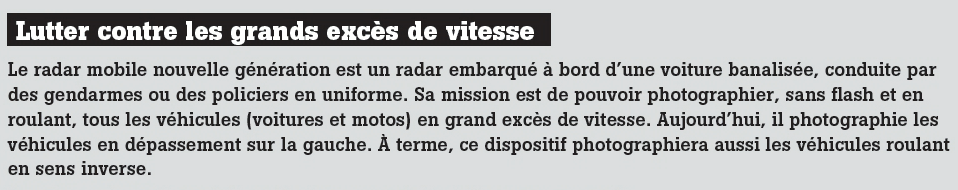 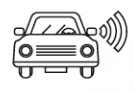 Quels sont les véhicules qui seront verbalisés ?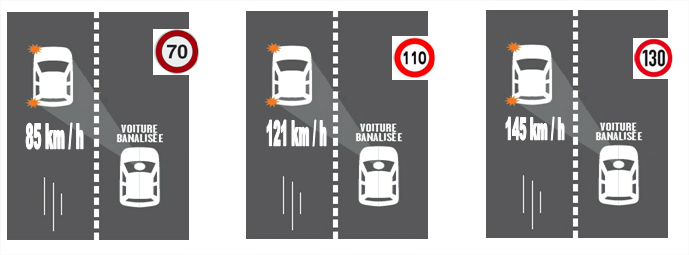 Niveau : 3ePPParcours citoyenThématique: sécurité routière(mathématiques)Limitation de vitesse(proportionnalité)